政务信息青岛市住房保障中心实地调研保租房项目运营工作为贯彻落实市委、市政府“深化作风能力、优化营商环境”工作部署，加快推进已竣工保障性租赁住房（以下简称“保租房”）项目投入运营，4月12日，市住房保障中心副主任冯玉珍带队赴即墨区调研，实地察看了海尔云世界、城开玲珑城（立方公寓）项目运营筹备工作。项目现场，即墨区住建部门和运营企业详细介绍了房源基本情况和运营计划，调研组现场解答了保租房租金定价、资格准入审核、系统管理和合同签订等方面的问题。冯玉珍表示，即墨区要充分开展保租房相关政策宣讲工作，用好各项支持政策，不断满足辖区内新市民、青年人的多样化住房需求。市住房保障中心将继续坚持“工作标准化、标准程序化、程序公开化”，加快完善保租房分配和运营管理的相关配套支持政策，及时协调和解决运营企业遇到的困难和问题，力促项目尽快投入运营。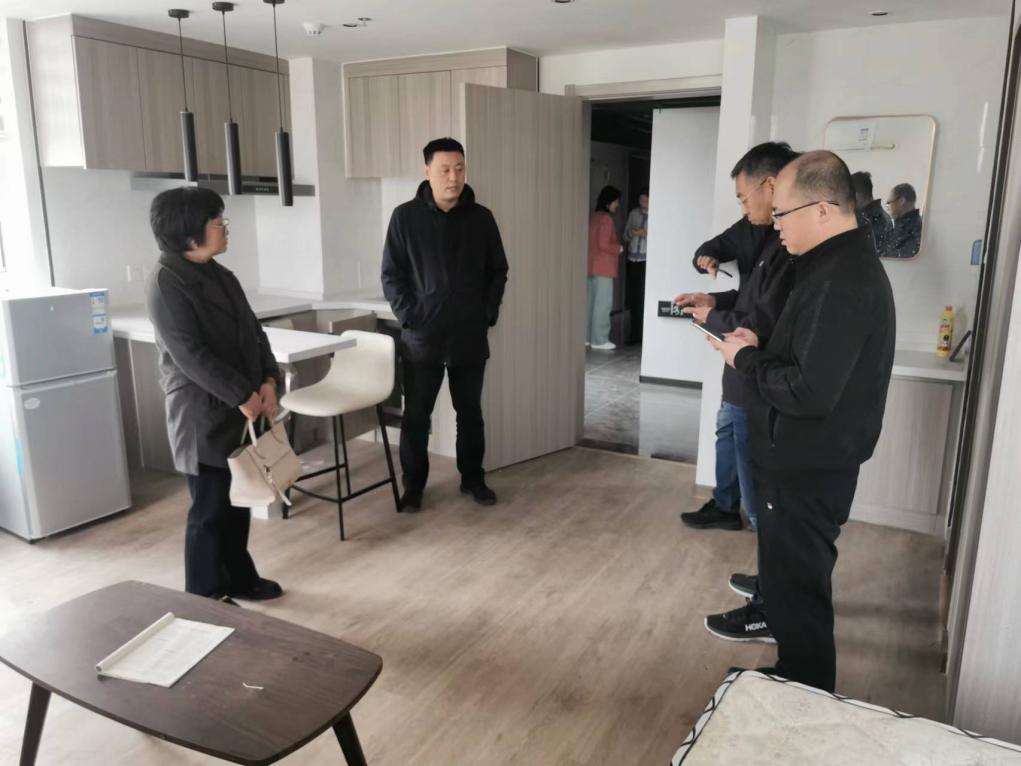 